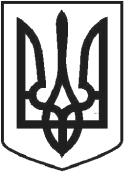 УКРАЇНАЧОРТКІВСЬКА МІСЬКА РАДАСОРОК ВОСЬМА СЕСІЯ СЬОМОГО СКЛИКАННЯРІШЕННЯвід 11 грудня2018року№ 1289м. ЧортківПро внесення змін до рішенняміської ради № 894 від 12 грудня 2017 року «Про міський бюджет на 2018 рік»Відповідно до статті 78 Бюджетного кодексу України, керуючись пунктом 23 частини 1 статті 26 Закону України «Про місцеве самоврядування в Україні», міська радаВИРІШИЛА:Збільшити обсяг доходів загального фонду міського бюджету на 2018 рікЗбільшити обсяг видатків загального фонду міського бюджету на 2018КПКВ 0810160 «Керівництво і управління у відповідній сфері у містах (місті Києві), селищах, селах, об`єднанихтериторіальних громадах» 133 500 грн. КПКВ 0813104 «Забезпечення соціальними послугами за місцем проживання громадян, які не здатні до самообслуговування у зв`язку2за рахунок зменшення коштів, що передаються із загального фонду міського бюджету до бюджету розвиткуЗатвердити перерозподіл бюджетних призначень за головними розпорядниками коштів за кодами програмної та економічної класифікації видатків загального фонду міського бюджету на 2018 рік:3.2. Управління соціального захисту населення, сім’ї та праці міської радиЗменшити обсяг видатків спеціального фонду міського бюджету на 2018 рікВнести зміни у джерела фінансування міського бюджету на 2018 рік (додаток 2 до рішення Чортківської міської ради від 12 грудня 2017 року № 894 «Про міський бюджет на 2018 рік»):- замінивши цифри кодів фінансування 208400 «Кошти, що передаються із загального фонду бюджету до бюджету розвитку(спеціального фонду)» та 602400 «Кошти, що передаються із загального фонду бюджету до бюджетурозвитку (спеціального фонду)» за загальним фондом з мінус 15 655 389 на мінус 15 619 606 за спеціальним фондом з 15 655 389 на 15 619 606 у тому числі бюджет розвитку - з 15 655 389 на 15 619 606;зменшивши дефіцит спеціального фонду міського бюджету на суму 150 000 грн., згідно з додатком 1.Затвердити зміни до переліку об’єктів, видатки на які у 2018 році будуть проводитися за рахунок коштів бюджету розвитку міського бюджету (додаток 57до рішення Чортківської міської ради від 12 грудня 2017 року № 894 «Про міський бюджет на 2018 рік»), згідно з додатком 2.Затвердити зміни до переліку державних та регіональних програм, які фінансуватимуться за рахунок коштів міського бюджету у 2018 році (додаток 6 до рішення Чортківської міської ради від 12 грудня 2017 року № 894 «Про міський бюджет на 2018 рік»), згідно з додатком 3.Контроль за виконанням рішення доручити постійній комісії з бюджетно-фінансових, економічних питань, комунального майна та інвестицій.Секретар міської ради	Я.П. Дзиндра8на суму2 164 000 грн.в тому числі:в тому числі:11010100«Податок на доходи фізичних осіб, щосплачується податковими агентами, із доходів платникасплачується податковими агентами, із доходів платникаподатку у вигляді заробітної плати»податку у вигляді заробітної плати»1 610 000 грн.11010200«Податок на доходи фізичних осіб з грошовогозабезпечення, грошових винагород та інших виплат,забезпечення, грошових винагород та інших виплат,одержаних військовослужбовцями та особами рядовогоодержаних військовослужбовцями та особами рядовогоі начальницького складу, що сплачується податковими агентами»і начальницького складу, що сплачується податковими агентами»250 000 грн.18010900«Орендна плата з фізичних осіб»104 000 грн.18050300«Єдиний податок з юридичних осіб»100 000 грн.18050400«Єдиний податок з фізичних осіб»100 000 грн.рік на суму2 049 783 грн.в тому числі:- за рахунок доходів міського бюджету2 014 000 грн.2.1. Чортківська міська рада1 214 000 грн.з них на:1оплата праці (КЕКВ 2110)526 000 грн.в тому числі:КПКВ 0110150 «Організаційне, інформаційно-аналітичне таматеріально-технічне забезпечення діяльності обласної ради,районної ради, районної у місті ради (у разі її створення),міської, селищної, сільської рад»525 000 грн.КПКВ 0113121 «Утримання та забезпечення діяльності центрівсоціальних служб для сім`ї, дітей та молоді»1 000  грн.інші поточні видатки688 000грн.в тому числі:КПКВ 0110150 «Організаційне, інформаційно-аналітичне таматеріально-технічне забезпечення діяльності обласної ради,районної ради, районної у місті ради (у разі її створення),міської, селищної, сільської рад»120 000 грн.120 000 грн.КПКВ 0112152 «Інші програми та заходи у сфері охорониздоров’я»5 000грн.КПКВ 0113121 «Утримання та забезпечення діяльності центрівсоціальних служб для сім`ї, дітей та молоді»3 000грн.КПКВ 0116030 «Організація благоустрою населених пунктів»560 000грн.2.2. Управління освіти, молоді та спорту міської ради2.2. Управління освіти, молоді та спорту міської ради333 000 грн.з них на:оплату праці (КЕКВ 2110)оплату праці (КЕКВ 2110)233 400 грн.в тому числі:КПКВ 0611010«Надання дошкільної освіти»197 700 грн.КПКВ 0611090«Надання позашкільної освіти позашкільнимизакладами освіти, заходи із позашкільної роботи з дітьми»закладами освіти, заходи із позашкільної роботи з дітьми»35 700 грн.інші поточні видатки99 600 грн.в тому числі:КПКВ 0611010 «Надання дошкільної освіти»88 100 грн.КПКВ 0611090 «Надання позашкільної освіти позашкільнимизакладами освіти, заходи із позашкільної роботи з дітьми»11 500 грн.2.3. Управління соціального захисту населення, сім’ї та праціміської ради196 100 грн.з них на:оплату праці (КЕКВ 2110)161 800 грн.в тому числі:з похилим віком, хворобою, інвалідністю»9 300 грн.КПКВ 0813105 «Надання реабілітаційних послуг, особамз інвалідністю та дітям з інвалідністю»19 000 грн.інші поточні видатки34 300 грн.в тому числі:КПКВ 0810160 «Керівництво і управління у відповідній сферіу містах (місті Києві), селищах, селах, об`єднанихтериторіальних громадах»31 500 грн.КПКВ 0813104 «Забезпечення соціальними послугами за місцемпроживання громадян, які не здатні до самообслуговування у зв`язкупроживання громадян, які не здатні до самообслуговування у зв`язкуз похилим віком, хворобою, інвалідністю»2 800 грн.2 800 грн.2.4. Служба у справах дітей міської ради28 000 грн.28 000 грн.з них на:оплату праці (КЕКВ 2110)23 000 грн.23 000 грн.в тому числі:КПКВ 0910160 «Керівництво і управління у відповідній сферіу містах (місті Києві), селищах, селах, об`єднанихтериторіальних громадах»23 000грн.інші поточні видатки5 000грн.в тому числі:КПКВ 0910160 «Керівництво і управління у відповідній сферіу містах (місті Києві), селищах, селах, об`єднанихтериторіальних громадах»5 000грн.2.5. Управління культури, релігії та туризму міської ради177 000 грн.177 000 грн.з них на:інші поточні видатки177 000грн.в тому числі:КПКВ 1014081 «Забезпечення діяльності інших закладівв галузі культури і мистецтва»177 000грн.2.6. Фінансове управління міської ради65 900 грн.65 900 грн.з них на:оплату праці54 500 грн.54 500 грн.в тому числі:КПКВ 3710160 «Керівництво і управління у відповідній сферіу містах (місті Києві), селищах, селах, об`єднанихтериторіальних громадах»54 500грн.інші поточні видатки11 400грн.в тому числі:КПКВ 3710160 «Керівництво і управління у відповідній сферіу містах (місті Києві), селищах, селах, об`єднаних3територіальних громадах»7 000 грн.КПКВ 3718600 «Обслуговування місцевого боргу»4 400 грн.(спеціального фонду)35 783 грн.35 783 грн.2.7. Чортківська міська рада5 000грн.з них на:інші поточні видатки5 000грн.в тому числі:КПКВ 0113242 «Інші заходи у сфері соціального захисту ісоціального забезпечення»5 000 грн.5 000 грн.2.8. Управління освіти, молоді та спорту міської ради30 783грн.з них на:інші поточні видатки30 783грн.в тому числі:КПКВ 0611010 «Надання дошкільної освіти»783 грн.783 грн.КПКВ 0615011 «Проведення навчально-тренувальних зборіві змагань з олімпійських видів спорту»30 000 грн.30 000 грн.3.1. Управління освіти, молоді та спорту міської радиЗменшити асигнування на:166 988 грн.з них на:оплату праці112 988 грн.в тому числі:КПКВ 0611150 «Методичне забезпечення діяльностінавчальних закладів»46 000 грн.КПКВ 0611020 «Надання загальної середньої освітизагальноосвітніми навчальними закладами (в т. ч. школою -дитячим садком, інтернатом при школі), спеціалізованимишколами, ліцеями, гімназіями, колегіумам»66 988 грн.оплату комунальних послуг та енергоносіїв40 000  грн.в тому числі:КПКВ 0611020 «Надання загальної середньої освітизагальноосвітніми навчальними закладами (в т. ч. школою -дитячим садком, інтернатом при школі), спеціалізованимишколами, ліцеями, гімназіями, колегіумам»40 000 грн.4інші поточні видатки14 000 грн.в тому числі:КПКВ 0611150 «Методичне забезпечення діяльностінавчальних закладів»4 500 грн.КПКВ 0611020 «Надання загальної середньої освітизагальноосвітніми навчальними закладами (в т. ч. школою -дитячим садком, інтернатом при школі), спеціалізованимишколами, ліцеями, гімназіями, колегіумам»9 500 грн.Збільшити асигнування на:166 988 грн.з них на:оплату праці94 043 грн.в тому числі:КПКВ 0610160 «Керівництво і управлінняу відповідній сфері у містах (місті Києві), селищах,селах, об`єднаних територіальних громадах»64 397 грн.КПКВ 0611161 «Забезпечення діяльності інших закладіву сфері освіти»29 646 грн.оплату комунальних послуг та енергоносіївоплату комунальних послуг та енергоносіїв40 000  грн.КПКВ 0611010 «Надання дошкільної освіти»КПКВ 0611010 «Надання дошкільної освіти»40 000 грн.інші поточні видаткиінші поточні видатки32 945 грн.в тому числі:КПКВ 0610160 «Керівництво і управлінняКПКВ 0610160 «Керівництво і управлінняу відповідній сфері у містах (місті Києві), селищах,у відповідній сфері у містах (місті Києві), селищах,селах, об`єднаних територіальних громадахселах, об`єднаних територіальних громадах13 168 грн.КПКВ 0611161«Забезпечення діяльності інших закладіву сфері освіти»7 777 грн.КПКВ 0615011«Проведення навчально-тренувальнихзборів і змагань з олімпійських видів спорту»зборів і змагань з олімпійських видів спорту»12 000 грн.Зменшити асигнування на:24 100 грн.з них на:інші поточні видатки24 100  грн.в тому числі:КПКВ 0813043 «Надання допомоги при народженні дитини»10 000 грн.КПКВ 0813105 «Надання реабілітаційних послуг, особамз інвалідністю та дітям з інвалідністю»14 100 грн..Збільшити асигнування на:24 100 грн.з них на:оплату праці14 100 грн.5в тому числі:КПКВ 0813105 «Надання реабілітаційних послуг, особамз інвалідністю та дітям з інвалідністю»14 100 грн.інші поточні видатки10 000 грн.в тому числі:КПКВ 0813044 «Надання допомоги на дітей,над якими встановлено опіку чи піклування»10 000 грн.3.3. Управління культури, релігії та туризму міської радиЗменшити асигнування на:98 987 грн.з них на:оплату праці97 550 грн.в тому числі:КПКВ 1011100 «Надання спеціальної освіти школами естетичноговиховання (музичними, художніми, хореографічними, театральними,виховання (музичними, художніми, хореографічними, театральними,хоровими, мистецькими)»75 000 грн.75 000 грн.КПКВ 1014030 «Забезпечення діяльності бібліотек»17 550 грн.17 550 грн.КПКВ 1014040 «Забезпечення діяльності музеїв I виставок»3 800 грн.3 800 грн.КПКВ 1014060 «Забезпечення діяльності палаців і будинківкультури, клубів, центрів дозвілля та інших клубних закладів»1 200грн.оплату комунальних послуг та енергоносіїв1 437грн.в тому числі:КПКВ 1011100 «Надання спеціальної освіти школами естетичноговиховання (музичними, художніми, хореографічними, театральними,виховання (музичними, художніми, хореографічними, театральними,хоровими, мистецькими)»1 437 грн.1 437 грн.Збільшити асигнування на:98 987 грн.98 987 грн.з них на:оплату праці59 850 грн.59 850 грн.в тому числі:КПКВ 1010160 «Керівництво і управління у відповідній сферіу містах (місті Києві), селищах, селах, об`єднанихтериторіальних громадах»45 000грн.КПКВ 1014081 «Забезпечення діяльності інших закладівв галузі культури і мистецтва»14 850грн.оплату комунальних послуг та енергоносіїв1 637грн.в тому числі:КПКВ 1010160 «Керівництво і управління у відповідній сферіу містах (місті Києві), селищах, селах, об`єднанихтериторіальних громадах»200грн.КПКВ 1014030 «Забезпечення діяльності бібліотек»1 200грн.КПКВ 1014060 «Забезпечення діяльності палаців і будинків6культури, клубів, центрів дозвілля та інших клубних закладів»237грн.інші поточні видатки37 500грн.в тому числі:КПКВ 1010160 «Керівництво і управління у відповідній сферіу містах (місті Києві), селищах, селах, об`єднанихтериторіальних громадах»10 800грн.КПКВ 1014030 «Забезпечення діяльності бібліотек»800 грн.800 грн.КПКВ 1014040 «Забезпечення діяльності музеїв I виставок»3 800 грн.3 800 грн.КПКВ 1014060 «Забезпечення діяльності палаців і будинківкультури, клубів, центрів дозвілля та інших клубних закладів»1 200грн.КПКВ 1014081 «Забезпечення діяльності інших закладівв галузі культури і мистецтва»1 900грн.КПКВ 1014082 «Інші заходи в галузі культури і мистецтва»19 000грн.на суму35 783 грн.35 783 грн.4.1. Управління освіти, молоді та спорту міської ради35 783 грн.35 783 грн.з них на:капітальні видатки35 783грн.в тому числі:КПКВ 0611010 «Надання дошкільної освіти»12 868грн.КПКВ 0611020 «Надання загальної середньої освітизагальноосвітніми навчальними закладами ( в т. ч. школою-дитячимсадком, інтернатом при школі), спеціалізованими школами,ліцеями, гімназіями, колегіумами»8 971грн.КПКВ 0611040 «Надання загальної середньої освітизагальноосвIтнIми школами-Iнтернатами, загальноосвітнімисанаторними школами-інтернатами»13 944 грн.13 944 грн.